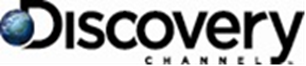 FOR IMMEDIATE RELEASE                                      Contact:  Laurie Goldberg 310.975.1631July 29, 2011                                                                        laurie_goldberg@discovery.com                                                                                          Joshua Weinberg: 240.662.5274									     joshua_weinberg@discovery.com	 DID GOD CREATE THE UNIVERSE?MEET THE PRESS’ DAVID GREGORY HOSTS SPECIAL ROUNDTABLE DISCUSSIONTO ANSWER STEPHEN HAWKING’S POSITION Premiere of CURIOSITY Sunday, August 7 at 8PM E/P, Roundtable Follows at 9PM E/P(Silver Spring, MD.) – Discovery Channel announced David Gregory, host of NBC’s Meet the Press will host a special roundtable discussion following the premiere of CURIOSITY: Did God Create the Universe? on Sunday, August 7 at 9PM E/P on Discovery Channel.  Featuring well-known theologians debating and challenging Hawkings’ findings and theories, the special panel of experts will explore how can science and religion coexist.  Gregory will moderate the discussion among:John Haught, a Roman Catholic theologian and Head of the Center on Study of Science and Religion at Georgetown UniversityPaul Davies, cosmologist and co-director of the Cosmology Initiative at Arizona State UniversitySean Carroll, a theoretical physicist at California Institute of Technology Additional commentary will be provided by Jennifer Wiseman, an astrophysicist at NASA's Goddard Space Flight Center and President of the American Scientific Affiliation (ASA), a fellowship of men and women of science who share a common fidelity to the Word of God and a commitment to integrity in the practice of science.  Wiseman is also the new director for the American Association for the Advancement of Science‘s Dialogue on Science, Ethics, and Religion.  Joining Wiseman will be William Stoeger, a Jesuit physicist and specialist in black holes at the Vatican Observatory and theoretical physicist Michio Kaku. -more-DISCOVERY CHANNEL / CURIOSITY – Page 2From the visionary mind of Discovery's iconic founder John Hendricks comes an unprecedented new special series bringing the ‘I wonder?’ moment to television with a unique array of provocative subjects. CURIOSITY launches Sunday, August 7th as world-renown astrophysicist Stephen Hawking answers the question of God and the Universe.  For centuries religion and science have clashed over the question of explaining the universe.  How was the world created? Can the laws of Nature co-exist equally with a belief in God?  Blending cutting-edge CGI with unparalleled scholarship, Hawking traces the ancient discoveries of Artistocus and Galileo to the scientific breakthroughs of Einstein in arguing that the simple properties of our universe far outweigh the possibility of the invisible hand of God.  Online viewers whose wonder has been set to overdrive by CURIOSITY the series, can find in-depth video interviews with an eclectic cavalcade of experts, short segments from the show, articles related to episodes and blogs from writers dedicated to thoughtfully dissecting episode questions at: www.curiosity.com.  In addition, CURIOSITY is multi-platform in offering educational opportunities through partnerships with Discovery Retreats, Discovery Education, and top colleges and universities.  Intel, (C) Nissan North America and University of Phoenix are presenting sponsors of CURIOSITY.About Discovery ChannelDiscovery Channel is dedicated to creating the highest quality non-fiction content that informs and entertains its consumers about the world in all its wonder, diversity and amazement.  The network, which is distributed to 100.8 million U.S. homes, can be seen in 210 countries, offering a signature mix of compelling, high-end production values and vivid cinematography across genres including science and technology, exploration, adventure, history and in-depth, behind-the-scenes glimpses at the people, places and organizations that shape and share our world.  For more information, please visit www.discovery.comAbout Discovery Communications Discovery Communications (Nasdaq: DISCA, DISCB, DISCK) is the world's #1 nonfiction media company reaching more than 1.5 billion cumulative subscribers in 210 countries and territories. Discovery is dedicated to satisfying curiosity through 130-plus worldwide television networks, led by Discovery Channel, TLC, Animal Planet, Science and Investigation Discovery, as well as US joint venture networks OWN: Oprah Winfrey Network, The Hub and 3net, the first 24-hour 3D network. Discovery also is a leading provider of educational products and services to schools and owns and operates a diversified portfolio of digital media services, including HowStuffWorks.com. For more information, please visit www.discoverycommunications.com.